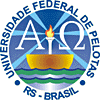 MINISTÉRIO DA EDUCAÇÃOUNIVERSIDADE FEDERAL DE PELOTASCalendário Acadêmico 2017Mês: Janeiro/2017Mês: Fevereiro/2017Mês: Março/2017Mês: Abril/2017Mês: Maio/2017Mês: Junho/2017Mês: Julho/2017Mês: Agosto/2017Total dias letivos 2017/1= 100Mês: Setembro/2017Mês: Outubro/2017Mês: Novembro/2017Mês: Dezembro/2017Mês: Janeiro/2018Mês: Fevereiro/2018Mês: Março/2018Total dias letivos 2017/2= 100Observações:Fica autorizada a Pró-Reitora de Graduação, após entendimento com a Comissão de Graduação do COCEPE, a adotar medidas necessárias à realização de programas educativos especiais, incluídos estágios, seminários, excursões, e outros, podendo para tanto determinar a suspensão das aulas programadas, desde que seja assegurado o estrito cumprimento dos programas das disciplinas e o número mínimo de horas-aula estabelecido na legislação. Delega-se à Pró-Reitora de Graduação, com anuência do COCEPE, a solução de casos omissos, excepcionais ou não previstos neste Calendário.01 DomingoFeriado: Confraternização Universal– 1 Feriado – – 1 Feriado – 02 QuintaFeriado: Nossa Senhora dos Navegantes03 SextaPonto Facultativo24 SextaData limite para os colegiados solicitarem ofertas 2017/1 aos Deptos/Câmaras de Ensino27 Segunda Ponto Facultativo28 Terça Ponto Facultativo: Carnaval01 Feriado - 03 Pontos Facultativos 01 Feriado - 03 Pontos Facultativos 05 DomingoPublicação do Edital de Atividades Isoladas para 2017/117 SextaData limite para os Deptos/Câmaras de Ensino informarem as ofertas 2017/1 aos Colegiados20 SegundaInício do período de digitação das ofertas 2017/1 pelos colegiados 31 SextaEncerramento do período para os colegiados digitarem as ofertas 2017/103 Segunda Início do período de inscrições para atividades isoladas 2017/105 QuartaEncerramento do período de inscrições para atividades isoladas 2017/107 SextaInício do período de solicitação de matrícula on-line 2017/110 SegundaEncerramento do período de solicitação de matrícula on-line 2017/111 Terça Processamento das solicitações de matrícula on-line 2017/112 QuartaInício do período para os alunos consultarem a matrícula on-line 2017/114 SextaFeriado: Sexta Feira Santa16 DomingoFeriado: Páscoa17 SegundaInício do período para reuniões pedagógicas e discussão dos planos de ensino nos colegiados de curso 17 Segunda Início do período para correção de matrícula 2017/1 nos colegiados17 SegundaInício do período de matrículas 2017/1 para ingressantes por Transferência, Reopção, Reingresso e Portador de Título nos Colegiados (alunos que realizaram cadastro na CRA)17 SegundaInício do período de solicitação de trancamento geral de matrícula para os alunos que não solicitaram matrícula para 2017/1 na CRA.20 QuintaEncerramento do período para reuniões pedagógicas e discussão dos planos de ensino nos colegiados de curso20 QuintaEncerramento do período de correção de matrícula 2017/120 QuintaEncerramento do período de matrículas 2017/1 para ingressantes por Transferência, Reopção, Reingresso e Portador de Título nos Colegiados (alunos que realizaram cadastro na CRA)20 QuintaEncerramento do período de solicitação de trancamento geral de matrícula para os alunos que não solicitaram matrícula para 2017/121 SextaFeriado: Tiradentes24 Segunda Inicio do semestre letivo 2017/124 SegundaInício do período de matrícula especial 2017/125 TerçaEncerramento do período de matrícula especial 2017/126 QuartaInício do período para confirmação de matrícula dos alunos ingressantes 2017/1 (SISU e PAVE) nos colegiados 28 SextaEncerramento do período para confirmação de matrícula dos alunos ingressantes 2017/1 (SISU e PAVE) nos colegiados 06 Dias Letivos – 02 Feriados06 Dias Letivos – 02 Feriados01 SegundaFeriado: Dia do Trabalhador03 QuartaEncerramento do período para os colegiados entregarem à CRA as atas de confirmação de matrícula dos ingressantes 2017/1 (SISU e PAVE)05 SextaEncerramento do prazo para entrega dos Planos de Ensino nos Colegiados 10 QuartaEncerramento do período para inscrição no programa de mobilidade acadêmica nacional 2017/2 (CEC - PRE)12 SextaEncerramento do período para entrega dos Planos de Ensino (digitais) na CEC 22 SegundaInício do período de trancamento de disciplinas 2017/1 nos colegiados de cursos22 SegundaInício de etapa do Programa de Formação de Professores Ingressantes26 SextaEncerramento do período de trancamento de disciplinas 2017/1 nos colegiados de cursos26 SextaEncerramento de etapa do Programa de Formação de Professores Ingressantes29 Segunda Início do período para entrega da declaração de abandonos 2017/1 na CRA31 QuartaEncerramento do período para entrega da declaração de abandonos na CRA26 Dias Letivos – 01 Feriado26 Dias Letivos – 01 Feriado05 SegundaInício do período de solicitação de Aproveitamento de Disciplinas 2017/1 nos colegiados de curso09 SextaEncerramento do período de solicitação de Aproveitamento de Disciplinas 2017/1 nos colegiados de curso11 DomingoPublicação do Edital de Transferência, Reopção, Reingresso e Portador de Título para ingresso em 2017/215 QuintaFeriado: Corpus Christi26 SegundaInício do período de inscrição para Transferência, Reopção, Reingresso e Portador de Diploma 2017/230 SextaEncerramento do período de inscrição para Transferência, Reopção, Reingresso e Portador de Diploma 2017/225 Dias Letivos - 01 Feriado – 25 Dias Letivos - 01 Feriado – 21 SextaData limite para os Colegiados solicitarem ofertas 2017/2 aos Deptos/Câmaras de Ensino 30 DomingoPublicação do edital para Atividades Isoladas 2017/231 SegundaData limite para protocolar no COCEPE as propostas de alteração curricular para 2018/126 Dias Letivos26 Dias Letivos04 SextaData limite para os Deptos./Câmaras de Ensino informarem as ofertas 2017/2 aos Colegiados07 SegundaInício do período de digitação das ofertas 2017/2 pelos Colegiados 18 SextaPrazo final para alunos regularmente matriculados solicitarem trancamento geral de matrícula na CRA18 SextaEncerramento do período para os Colegiados digitarem as ofertas 2017/218 SextaPrazo final para colegiados cadastrarem prováveis formandos 2017/119 SábadoÚltimo dia letivo de 2017/121 SegundaInício do período de exames 2017/125 SextaData limite para os Deptos./Câmaras de Ensino confirmarem as ofertas 2017/226 SábadoEncerramento do período de exames 2017/128 SegundaInício do período de inscrição para atividades isoladas 2017/2 na CRA 29 Terça Encerramento do período de digitação de notas 2017/130 Quarta Encerramento do período de inscrição para atividades isoladas 2017/2 na CRA30 QuartaEncerramento do período para entrega das folhas de notas 2017/117 Dias Letivos – 01 Feriado -17 Dias Letivos – 01 Feriado -01 SextaInício do período de solicitação de matrícula on-line 2017/204 SegundaEncerramento do período de solicitação de matrícula on-line 2017/205 TerçaProcessamento das solicitações de matrícula on-line 2017/206 QuartaInício do período para os alunos consultarem o resultado do processamento de matrícula on-line 2017/207 QuintaFeriado: Independência08 SextaPonto Facultativo11 SegundaInício do período de correção de matrícula 2017/2 nos colegiados11 SegundaInício do período de matrículas 2017/2 para ingressantes por Transferência, Reopção, Reingresso e Portador de Título nos colegiados11 SegundaInício do período de solicitação de trancamento geral, na CRA, para os alunos que não solicitaram matrícula para 2017/2 11 SegundaInício do período para reuniões pedagógicas e discussão dos planos de ensino nos colegiados de curso15 SextaEncerramento do período de correção de matrícula 2017/2 nos colegiados15 SextaEncerramento do Período de matrículas 2017/2 para ingressantes por Transferência, Reopção, Reingresso e Portador de Título nos colegiados15 SextaEncerramento do período de solicitação de trancamento geral, na CRA, para os alunos que não solicitaram matrícula para 2017/215 SextaEncerramento do período para reuniões pedagógicas e discussão dos planos de ensino nos colegiados de curso18 Segunda Inicio do semestre letivo 2017/218 SegundaInício do período de matrícula especial 2017/219 TerçaEncerramento do período de matrícula especial 2017/220 QuartaFeriado: Revolução Farroupilha21 QuintaInício do prazo para confirmação de matrícula dos alunos ingressantes 2017/2 (SISU e PAVE) nos colegiados 22 SextaEncerramento do prazo para confirmação de matrícula dos alunos ingressantes 2017/2(SISU e PAVE) nos colegiados 27 QuartaEncerramento do prazo para os colegiados entregarem as atas de confirmação de matrícula dos ingressantes SISU e PAVE 2017/2 na CRA29 SextaEncerramento do prazo para entrega dos Planos de Ensino nos Colegiados 11 Dias Letivos – 02Feriados – 01 Ponto Facultativo11 Dias Letivos – 02Feriados – 01 Ponto Facultativo02 Segunda Início de etapa do Programa de Formação de Professores Ingressantes06 SextaEncerramento de etapa do Programa de Formação de Professores Ingressantes06 SextaEncerramento do período para entrega dos Planos de Ensino (digitais) na CEC 10 TerçaEncerramento do período para inscrição no programa de mobilidade acadêmica nacional 2018/111 QuartaInício do prazo para entrega da declaração de abandonos na CRA12 QuintaFeriado: Nossa Senhora Aparecida16 SegundaEncerramento do prazo para entrega da declaração de abandonos na CRA16 SegundaInício do período de Trancamento de disciplinas nos colegiados (cursos semestrais)20 SextaEncerramento do período de Trancamento de disciplinas nos colegiados (cursos semestrais)22 DomingoPublicação do Edital de Transferência, Reopção, Reingresso e Portador de Título 2018/128 Sábado Ponto Facultativo: Dia do Servidor Público24 Dias Letivos – 01 Feriado – 01 Ponto Facultativo24 Dias Letivos – 01 Feriado – 01 Ponto Facultativo02 QuintaFeriado: Finados06 SegundaInício do período de inscrição para Transferência, Reopção, Reingresso e Portador de Título 2018/110 SextaEncerramento do período de inscrição para Transferência, Reopção, Reingresso e Portador de Título 2018/113 Segunda Início do período de solicitação de Aproveitamento de Disciplinas 2017/2 nos colegiados de curso 15 QuartaFeriado: Proclamação da República17 SextaEncerramento do período de solicitação de Aproveitamento de Disciplinas 2017/2 nos colegiados de curso20 SegundaInício da Semana de Integração Ensino, Pesquisa e Extensão – CIC/CEC/CEG/ENPOS 24 SextaEncerramento da Semana de Integração Ensino, Pesquisa e Extensão – CIC/CEC/CEG/ENPOS 30 QuintaData limite para protocolar no COCEPE às propostas de alteração curricular 2018/224 Dias Letivos – 02 Feriados – 24 Dias Letivos – 02 Feriados – 25 SegundaFeriado: Natal26 TerçaInício do período de Recesso20 Dias Letivos – 1 Feriado – 20 Dias Letivos – 1 Feriado – 01 SegundaFeriado: Confraternização Universal05 SextaEncerramento do período de Recesso06 SábadoInício do período de Férias Acadêmicas24 Dias Letivos – 02 Feriados24 Dias Letivos – 02 Feriados02 SextaFeriado: Nossa Senhora dos Navegantes03 SábadoEncerramento do período de Férias Acadêmicas05 SegundaRetomada das atividades do semestre 2017/209 SextaData limite para os colegiados solicitarem aos Deptos/Câmaras de Ensino informarem as ofertas 2018/1 aos colegiados16 SextaData limite para os Deptos/Câmaras de Ensino informarem as ofertas 2018/1 aos colegiados23 SextaEncerramento do período de digitação das ofertas 2018/1 pelos colegiados19 Dias Letivos – 01 Feriado19 Dias Letivos – 01 Feriado01 QuintaÚltimo dia para alunos regularmente matriculados solicitarem trancamento geral de matrícula para 2017/2 na CRA01 QuintaPrazo final para colegiados cadastrarem prováveis formandos 2017/201 QuintaÚltimo dia letivo de 2017/202 SextaInício do período de exames 2017/202 SextaData limite para os Deptos./Câmaras confirmarem as ofertas 2018/108 QuintaEncerramento do período de exames 2017/212 SegundaEncerramento do período de digitação de notas 2017/212 Segunda Prazo final para entrega das folhas de notas na CRA01 Dia Letivo – 01 Dia Letivo – 